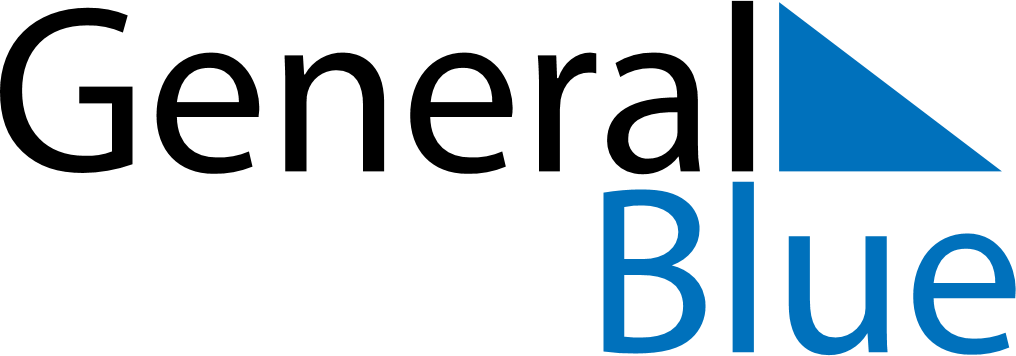 June 2024June 2024June 2024June 2024June 2024June 2024June 2024Nova Venecia, Espirito Santo, BrazilNova Venecia, Espirito Santo, BrazilNova Venecia, Espirito Santo, BrazilNova Venecia, Espirito Santo, BrazilNova Venecia, Espirito Santo, BrazilNova Venecia, Espirito Santo, BrazilNova Venecia, Espirito Santo, BrazilSundayMondayMondayTuesdayWednesdayThursdayFridaySaturday1Sunrise: 6:07 AMSunset: 5:11 PMDaylight: 11 hours and 4 minutes.23345678Sunrise: 6:07 AMSunset: 5:11 PMDaylight: 11 hours and 4 minutes.Sunrise: 6:07 AMSunset: 5:11 PMDaylight: 11 hours and 3 minutes.Sunrise: 6:07 AMSunset: 5:11 PMDaylight: 11 hours and 3 minutes.Sunrise: 6:08 AMSunset: 5:11 PMDaylight: 11 hours and 3 minutes.Sunrise: 6:08 AMSunset: 5:11 PMDaylight: 11 hours and 2 minutes.Sunrise: 6:09 AMSunset: 5:11 PMDaylight: 11 hours and 2 minutes.Sunrise: 6:09 AMSunset: 5:11 PMDaylight: 11 hours and 2 minutes.Sunrise: 6:09 AMSunset: 5:11 PMDaylight: 11 hours and 1 minute.910101112131415Sunrise: 6:10 AMSunset: 5:11 PMDaylight: 11 hours and 1 minute.Sunrise: 6:10 AMSunset: 5:11 PMDaylight: 11 hours and 1 minute.Sunrise: 6:10 AMSunset: 5:11 PMDaylight: 11 hours and 1 minute.Sunrise: 6:10 AMSunset: 5:11 PMDaylight: 11 hours and 1 minute.Sunrise: 6:10 AMSunset: 5:12 PMDaylight: 11 hours and 1 minute.Sunrise: 6:11 AMSunset: 5:12 PMDaylight: 11 hours and 0 minutes.Sunrise: 6:11 AMSunset: 5:12 PMDaylight: 11 hours and 0 minutes.Sunrise: 6:11 AMSunset: 5:12 PMDaylight: 11 hours and 0 minutes.1617171819202122Sunrise: 6:12 AMSunset: 5:12 PMDaylight: 11 hours and 0 minutes.Sunrise: 6:12 AMSunset: 5:12 PMDaylight: 11 hours and 0 minutes.Sunrise: 6:12 AMSunset: 5:12 PMDaylight: 11 hours and 0 minutes.Sunrise: 6:12 AMSunset: 5:12 PMDaylight: 11 hours and 0 minutes.Sunrise: 6:12 AMSunset: 5:13 PMDaylight: 11 hours and 0 minutes.Sunrise: 6:13 AMSunset: 5:13 PMDaylight: 11 hours and 0 minutes.Sunrise: 6:13 AMSunset: 5:13 PMDaylight: 11 hours and 0 minutes.Sunrise: 6:13 AMSunset: 5:13 PMDaylight: 11 hours and 0 minutes.2324242526272829Sunrise: 6:13 AMSunset: 5:13 PMDaylight: 11 hours and 0 minutes.Sunrise: 6:13 AMSunset: 5:14 PMDaylight: 11 hours and 0 minutes.Sunrise: 6:13 AMSunset: 5:14 PMDaylight: 11 hours and 0 minutes.Sunrise: 6:14 AMSunset: 5:14 PMDaylight: 11 hours and 0 minutes.Sunrise: 6:14 AMSunset: 5:14 PMDaylight: 11 hours and 0 minutes.Sunrise: 6:14 AMSunset: 5:15 PMDaylight: 11 hours and 0 minutes.Sunrise: 6:14 AMSunset: 5:15 PMDaylight: 11 hours and 0 minutes.Sunrise: 6:14 AMSunset: 5:15 PMDaylight: 11 hours and 0 minutes.30Sunrise: 6:14 AMSunset: 5:15 PMDaylight: 11 hours and 1 minute.